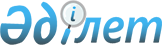 О бюджете сельского округа Акай на 2022-2024 годыРешение Кармакшинского районного маслихата Кызылординской области от 23 декабря 2021 года № 116.
      В соответствии с пунктом 2 статьи 75 Кодекса Республики Казахстан "Бюджетный кодекс Республики Казахстан", пункта 2-7 статьи 6 Закона Республики Казахстан "О местном государственном управлении и самоуправлении в Республике Казахстан" Кармакшинский районный маслихат Кызылординской области РЕШИЛ:
      1. Утвердить бюджет сельского округа Акай на 2022-2024 годы согласно приложениям 1, 2 и 3, в том числе на 2022 год в следующих объемах:
      1) доходы – 88 612,1 тысяч тенге, в том числе:
      налоговые поступления – 13 244,8 тысяч тенге;
      неналоговые поступления – 0;
      поступления от продажи основного капитала – 552,3 тысяч тенге;
      поступления трансфертов – 74 815 тысяч тенге;
      2) затраты – 135 419,4 тысяч тенге;
      3) чистое бюджетное кредитование – 0;
      бюджетные кредиты – 0;
      погашение бюджетных кредитов– 0;
      4) сальдо по операциям с финансовыми активами – 0;
      приобретение финансовых активов – 0;
      поступления от продажи финансовых активов государства – 0;
      5) дефицит (профицит) бюджета – -46 807,3 тысяч тенге;
      6) финансирование дефицита (использование профицита) бюджета – 46 807,3 тысяч тенге;
      поступление займов – 0;
      погашение займов – 0;
      используемые остатки бюджетных средств – 46 807,3 тысяч тенге.
      Сноска. Пункт 1 - в редакции решения Кармакшинского районного маслихата Кызылординской области от 25.03.2022 № 144; с изменениями, внесенными решениями Кармакшинского районного маслихата Кызылординской области от 15.06.2022 № 184; от 17.08.2022 № 206; от 15.12.2022 № 241 (вводится в действие с 01.01.2022).


      2. Учесть, что в 2022 году объем бюджетной субвенций, передаваемый из районного бюджета в бюджет сельского округа Акай установлен в размере 51 789 тысяч тенге.
      2-1. Предусмотреть возврат неиспользованных (недоиспользованных) целевых трансфертов, выделенных из Национального фонда Республики Казахстан в 2021 году в районный бюджет в сумме 38 833,7 тысяч тенге.
      Сноска. Решение дополнено пунктом 2-1 в соответствии с решением Кармакшинского районного маслихата Кызылординской области от 25.03.2022 № 144 (вводится в действие с 01.01.2022).


      2-2. Предусмотреть возврат неиспользованных (недоиспользованных) целевых трансфертов, выделенных из областного бюджета в 2021 году в районный бюджет в сумме 0,1 тысяч тенге.
      Сноска. Решение дополнено пунктом 2-2 в соответствии с решением Кармакшинского районного маслихата Кызылординской области от 25.03.2022 № 144 (вводится в действие с 01.01.2022).


      2-3. Предусмотреть возврат неиспользованных (недоиспользованных) целевых трансфертов, выделенных из районного бюджета в 2021 году в районный бюджет в сумме 5 492 тысяч тенге.
      Сноска. Решение дополнено пунктом 2-3 в соответствии с решением Кармакшинского районного маслихата Кызылординской области от 25.03.2022 № 144 (вводится в действие с 01.01.2022).


      3. Утвердить целевые трансферты, предусмотренные в бюджете сельского округа Акай, на 2022 год за счет республиканского бюджета согласно приложению 4.
      4. Утвердить целевые трансферты, предусмотренные в бюджете сельского округа Акай на 2022 год за счет областного бюджета согласно приложению 5.
      5. Утвердить целевые трансферты, предусмотренные в бюджете сельского округа Акай на 2022 год за счет районного бюджета согласно приложению 6.
      6. Настоящее решение вводится в действие с 1 января 2022 года. Бюджет сельского округа Акай на 2022 год
      Сноска. Приложение 1 - в редакции решения Кармакшинского районного маслихата Кызылординской области от 15.12.2022 № 241 (вводится в действие с 01.01.2022). Бюджет сельского округа Акай на 2023 год Бюджет сельского округа Акай на 2024 год Целевые трансферты, предусмотренные в бюджете сельского округа Акай, на 2022 год за счет республиканского бюджета Целевые трансферты, предусмотренные в бюджете сельского округа Акай на 2022 год за счет областного бюджета Целевые трансферты, предусмотренные в бюджете сельского округа Акай на 2022 год за счет районного бюджета
      Сноска. Приложение 6 - в редакции решения Кармакшинского районного маслихата Кызылординской области от 15.12.2022 № 241 (вводится в действие с 01.01.2022).
					© 2012. РГП на ПХВ «Институт законодательства и правовой информации Республики Казахстан» Министерства юстиции Республики Казахстан
				
      Секретарь Кармакшинского районного маслихата 

Ә. Қошалақов
Приложение 1 к решению
Кармакшинского районного маслихата
Кызылординской области
от "23" декабря 2021 года № 116
Категория
Категория
Категория
Категория
Категория
Сумма, тысяч тенге
Класс
Класс
Класс
Класс
Сумма, тысяч тенге
Подкласс
Подкласс
Подкласс
Сумма, тысяч тенге
Наименование
Наименование
Сумма, тысяч тенге
1.Доходы
1.Доходы
88612,1
1
Налоговые поступления
Налоговые поступления
13244,8
01
Подоходный налог
Подоходный налог
423,1
2
Индивидуальный подоходный налог
Индивидуальный подоходный налог
423,1
04
Hалоги на собственность
Hалоги на собственность
12818,7
1
Hалоги на имущество
Hалоги на имущество
488,1
3
Земельный налог
Земельный налог
188,4
4
Hалог на транспортные средства
Hалог на транспортные средства
12142,2
05
Внутренние налоги на товары, работы и услуги
Внутренние налоги на товары, работы и услуги
3
3
Поступления за использование природных и других ресурсов
Поступления за использование природных и других ресурсов
3
2
Неналоговые поступления
Неналоговые поступления
0
3
Поступления от продажи основного капитала
Поступления от продажи основного капитала
552,3
03
Продажа земли и нематериальных активов
Продажа земли и нематериальных активов
552,3
1
Продажа земли
Продажа земли
552,3
4
Поступления трансфертов 
Поступления трансфертов 
74815
02
Трансферты из вышестоящих органов государственного управления
Трансферты из вышестоящих органов государственного управления
74815
3
Трансферты из районного (города областного значения) бюджета
Трансферты из районного (города областного значения) бюджета
74815
Функциональная группа 
Функциональная группа 
Функциональная группа 
Функциональная группа 
Функциональная группа 
Сумма, тысяч тенге
Функциональная подгруппа
Функциональная подгруппа
Функциональная подгруппа
Функциональная подгруппа
Сумма, тысяч тенге
Администратор бюджетных программ
Администратор бюджетных программ
Администратор бюджетных программ
Сумма, тысяч тенге
Программа
Программа
Сумма, тысяч тенге
Наименование
Сумма, тысяч тенге
2.Затраты
135419,4
01
Государственные услуги общего характера
40382,6
1
Представительные, исполнительные и другие органы, выполняющие общие функции государственного управления
40382,6
124
Аппарат акима города районного значения, села, поселка, сельского округа
40382,6
001
Услуги по обеспечению деятельности акима города районного значения, села, поселка, сельского округа
40382,6
07
Жилищно-коммунальное хозяйство
16368
3
Благоустройство населенных пунктов
16368
124
Аппарат акима города районного значения, села, поселка, сельского округа
16368
008
Освещение улиц в населенных пунктах
6865
009
Обеспечение санитарии населенных пунктов
1254
011
Благоустройство и озеленение населенных пунктов
8249
08
Культура, спорт, туризм и информационное пространство
33878
1
Деятельность в области культуры
33878
124
Аппарат акима города районного значения, села, поселка, сельского округа
33878
006
Поддержка культурно-досуговой работы на местном уровне
33878
12
Транспорт и коммуникации
465
1
Автомобильный транспорт
465
124
Аппарат акима города районного значения, села, поселка, сельского округа
465
045
Капитальный и средний ремонт автомобильных дорог в городах районного значения, селах, поселках, сельских округах
465
15
Трансферты
44325,8
1
Трансферты
44325,8
124
Аппарат акима города районного значения, села, поселка, сельского округа
44325,8
044
Возврат сумм неиспользованных (недоиспользованных) целевых трансфертов, выделенных из республиканского бюджета за счет целевого трансферта из Национального фонда Республики Казахстан
38833,7
048
Возврат неиспользованных (недоиспользованных) целевых трансфертов
5492,1
3.Чистое бюджетное кредитование
0
4. Сальдо по операциям с финансовыми активами
0
5. Дефицит (профицит) бюджета
-46807,3
6. Финансирование дефицита (использование профицита) бюджета
46807,3
 7
Поступления займов
0
16
Погашение займов
0
8
Используемые остатки бюджетных средств
46807,3
01
Остатки бюджетных средств
46807,3
1
Свободные остатки бюджетных средств
46807,3Приложение 2 к решению
Кармакшинского районного маслихата
от "23" декабря 2021 года № 116
Категория
Категория
Категория
Категория
Категория
Сумма, тысяч тенге
Класс
Класс
Класс
Класс
Сумма, тысяч тенге
Подкласс
Подкласс
Подкласс
Сумма, тысяч тенге
Специфика
Специфика
Сумма, тысяч тенге
Наименование
Наименование
Сумма, тысяч тенге
1.Доходы
1.Доходы
63922
1
Налоговые поступления
Налоговые поступления
12715
04
Hалоги на собственность
Hалоги на собственность
3001
01
Подоходный налог
Подоходный налог
3001
2
Индивидуальный подоходный налог
Индивидуальный подоходный налог
9644
1
Hалоги на имущество
Hалоги на имущество
148
3
Земельный налог
Земельный налог
364
4
Hалог на транспортные средства
Hалог на транспортные средства
9132
05
Внутренние налоги на товары, работы и услуги
Внутренние налоги на товары, работы и услуги
70
3
Плата за пользование земельными участками
Плата за пользование земельными участками
70
2
Неналоговые поступления
Неналоговые поступления
0
3
Поступления от продажи основного капитала
Поступления от продажи основного капитала
1600
03
Продажа земли и нематериальных активов
Продажа земли и нематериальных активов
1600
1
Продажа земли
Продажа земли
1600
4
Поступления трансфертов 
Поступления трансфертов 
49607
02
Трансферты из вышестоящих органов государственного управления
Трансферты из вышестоящих органов государственного управления
49607
3
Трансферты из районного (города областного значения) бюджета
Трансферты из районного (города областного значения) бюджета
49607
Функциональная группа 
Функциональная группа 
Функциональная группа 
Функциональная группа 
Функциональная группа 
Сумма, тысяч тенге
Функциональная подгруппа
Функциональная подгруппа
Функциональная подгруппа
Функциональная подгруппа
Сумма, тысяч тенге
Администратор бюджетных программ
Администратор бюджетных программ
Администратор бюджетных программ
Сумма, тысяч тенге
Программа
Программа
Сумма, тысяч тенге
Наименование
Сумма, тысяч тенге
2.Затраты
63922
01
Государственные услуги общего характера
26269
1
Представительные, исполнительные и другие органы, выполняющие общие функции государственного управления
26269
124
Аппарат акима города районного значения, села, поселка, сельского округа
26269
001
Услуги по обеспечению деятельности акима города районного значения, села, поселка, сельского округа
26269
07
Жилищно-коммунальное хозяйство
12241
3
Благоустройство населенных пунктов
12241
124
Аппарат акима города районного значения, села, поселка, сельского округа
12241
008
Освещение улиц в населенных пунктах
2949
009
Обеспечение санитарии населенных пунктов
1317
011
Благоустройство и озеленение населенных пунктов
7975
08
Культура, спорт, туризм и информационное пространство
25412
1
Деятельность в области культуры
25412
124
Аппарат акима города районного значения, села, поселка, сельского округа
25412
006
Поддержка культурно-досуговой работы на местном уровне
25412
3.Чистое бюджетное кредитование
0
Бюджетные кредиты
0
Погашение бюджетных кредитов
0
4. Сальдо по операциям с финансовыми активами
0
Приобретение финансовых активов
0
Поступления от продажи финансовых активов государства
0
5. Дефицит (профицит) бюджета
0
6. Финансирование дефицита (использование профицита) бюджета
0
 7
Поступление займов
0
16
Погашение займов
0
8
Используемые остатки бюджетных средств
0Приложение 3 к решению
Кармакшинского районного маслихата
от "23" декабря 2021 года № 116
Категория
Категория
Категория
Категория
Категория
Сумма, тысяч тенге
Класс
Класс
Класс
Класс
Сумма, тысяч тенге
Подкласс
Подкласс
Подкласс
Сумма, тысяч тенге
Специфика
Специфика
Сумма, тысяч тенге
Наименование
Наименование
Сумма, тысяч тенге
1.Доходы
1.Доходы
64868
1
Налоговые поступления
Налоговые поступления
12988
01
Подоходный налог
Подоходный налог
3052
2
Индивидуальный подоходный налог
Индивидуальный подоходный налог
3052
04
Hалоги на собственность
Hалоги на собственность
9836
1
Hалоги на имущество
Hалоги на имущество
151
3
Земельный налог
Земельный налог
371
4
Hалог на транспортные средства
Hалог на транспортные средства
9314
05
Внутренние налоги на товары, работы и услуги
Внутренние налоги на товары, работы и услуги
100
3
Плата за пользование земельными участками
Плата за пользование земельными участками
100
2
Неналоговые поступления
Неналоговые поступления
0
3
Поступления от продажи основного капитала
Поступления от продажи основного капитала
1700
03
Продажа земли и нематериальных активов
Продажа земли и нематериальных активов
1700
1
Продажа земли
Продажа земли
1700
4
Поступления трансфертов 
Поступления трансфертов 
50180
02
Трансферты из вышестоящих органов государственного управления
Трансферты из вышестоящих органов государственного управления
50180
3
Трансферты из районного (города областного значения) бюджета
Трансферты из районного (города областного значения) бюджета
50180
Функциональная группа 
Функциональная группа 
Функциональная группа 
Функциональная группа 
Функциональная группа 
Сумма, тысяч тенге
Функциональная подгруппа
Функциональная подгруппа
Функциональная подгруппа
Функциональная подгруппа
Сумма, тысяч тенге
Администратор бюджетных программ
Администратор бюджетных программ
Администратор бюджетных программ
Сумма, тысяч тенге
Программа
Программа
Сумма, тысяч тенге
Наименование
Сумма, тысяч тенге
2.Затраты
64868
01
Государственные услуги общего характера
26436
1
Представительные, исполнительные и другие органы, выполняющие общие функции государственного управления
26436
124
Аппарат акима города районного значения, села, поселка, сельского округа
26436
001
Услуги по обеспечению деятельности акима города районного значения, села, поселка, сельского округа
26436
07
Жилищно-коммунальное хозяйство
12635
3
Благоустройство населенных пунктов
12635
124
Аппарат акима города районного значения, села, поселка, сельского округа
12635
008
Освещение улиц в населенных пунктах
3067
009
Обеспечение санитарии населенных пунктов
1369
011
Благоустройство и озеленение населенных пунктов
8199
08
Культура, спорт, туризм и информационное пространство
25797
1
Деятельность в области культуры
25797
124
Аппарат акима города районного значения, села, поселка, сельского округа
25797
006
Поддержка культурно-досуговой работы на местном уровне
25797
3.Чистое бюджетное кредитование
0
Бюджетные кредиты
0
Погашение бюджетных кредитов
0
4. Сальдо по операциям с финансовыми активами
0
Приобретение финансовых активов
0
Поступления от продажи финансовых активов государства
0
5. Дефицит (профицит) бюджета
0
6. Финансирование дефицита (использование профицита) бюджета
0
 7
Поступление займов
0
16
Погашение займов
0
8
Используемые остатки бюджетных средств
0Приложение 4 к решению
Кармакшинского районного маслихата
от "23" декабря 2021 года № 116
№
Наименование
Сумма, 
тысяч тенге
Целевые текущие трансферты:
8 172,0
1
на повышение заработной платы отдельных категорий гражданских служащих, работников организаций, содержащихся за счет средств государственного бюджета, работников казенных предприятий
6 482,0
2
на установление доплат к должностному окладу за особые условия труда в организациях культуры и архивных учреждениях управленческому и основному персоналу государственных организаций культуры и архивных учреждений
1 690,0Приложение 5 к решению
Кармакшинского районного маслихата
от "23" декабря 2021 года № 116
№
Наименование
Сумма, 
тысяч тенге
Целевые текущие трансферты:
8 403,0
1
на повышение заработной платы государственных служащих по новой системе оплаты труда
8 403,0Приложение 6 к решению
Кармакшинского районного маслихата
Кызылординской области
от "23" декабря 2021 года № 116
№
Наименование
Сумма, тысяч тенге
Целевые текущие трансферты:
6 451,0
1
на повышение заработной платы государственных служащих по новой системе оплаты труда
2 211,0
2
На завершение среднего ремонта улицы Балгынбаева, выделенной по программе "Ауыл ел бесігі" в 2021 году (неоплаченные обязательства)
0,0
3
Приобретение дизельного топлива для сельского клуба дополнительно
1 440,0
4
На приобретение запасных частей к служебному автомобилю аппарата акима сельского округа Акай
800,0
5
На приобретение музыкальной аппараты сельскому клубу села Акай
2 000,0